DATI DELLO STUDENTE COGNOME ______________________NOME _______________ Tel  ________________LUOGO E DATA DI NASCITA  ___________________  Matr. N. _____________________Iscritto al __________ del Corso di Laurea in  __________________________________DATI RELATIVI ALL’ AZIENDA/ENTE OSPITANTESEDE _______________________________________________________TOPICS DI RICERCABiomarker discovery - quantification of proteins in blood plasma (Cardio Vascular Disease - CVD field).3D imaging of organsMolecular signaling in platelets.DESCRIZIONE DELL’ATTIVITA’ DI RICERCA_____________________________________________________________________________________________________________________________________________________________________________________________________________________________________________________________________________________________________________________________________________________________________________________________________________________________________________________________________________________________________________________________________________Data ___________________  			Firma ___________________________  󠆤 Il progetto non è approvato in quanto____________________________________________________󠆤 Il progetto è approvato e verrà valutato ai fini dell’attribuzione sul punteggio aggiuntivo in sede di laurea previa consegna della seguente documentazione:DOCUMENTAZIONE DA PRESENTARE AL RIENTROcertificato del responsabile dell’Ente Final report compilato e firmato dal tutor della struttura ospitanterelazione scientifica dello studente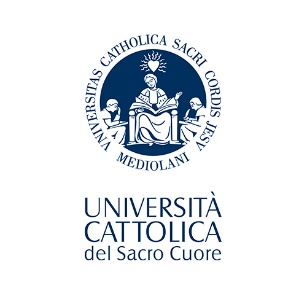 Università Cattolica del Sacro CuoreCLINICAL AND RESEARCH ELECTIVES NETWORK